240573@gulfjobseekers.com                                                       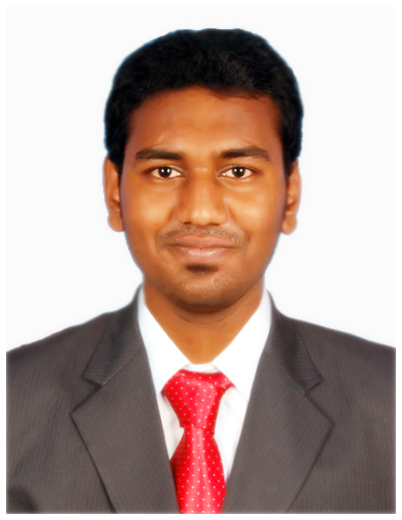 _____________________________________________________________________________________Objective:To earn a job which provides me job Satisfaction, self development, environment of growth and excellence and help me achieve personal as well as organization goals.Skills, Competencies, Applications and Expertise:Banking – International Money Transfer [EUR-GBP-CHF-USD] and Investigations related queriesHuman Resource – Experience in Pre and Post RecruitmentFinancial Management, Cash Management, AccountancyMS-Office, Tally, Oracle FLEXCUBE, STaRs, RECON, Global Interdict, Liquidity Monitoring SystemTypewriting - Passed with DistinctionImage editing, Banner/Flyers designing using Photoshop and other toolsExcellent communication skills both written and verbal Experience in handling queries via Telephone, E-Mail.Work Experience Summary:Organization:  Tata Consultancy Services Private Limited Designation:  Process Associate –Funds transfer Investigator for Citibank EMEA RegionRole     :  Information Processing Specialist  	Duration  :  October 2013– January 2015Responsibilities:Experience in Swift messaging, International Payments, Domestics Payments and CHIPSPrioritizing, Investigating and acting on various online cash transfer related queries such as Amend beneficiary, Cancellation request, Unable to apply, Beneficiary non receipt of funds.Load files as required and analyzing, finding the errors and giving appropriate solutions for that.Taking appropriate actions on all new or pending files with status zero, and review the reopened files and take appropriate actions and Escalate/follow ups via mail for relevant pending / ageing / untimely casesInteract with customers by e-mail concerning various care issues on wire transfers and with Banks through Swift message, Telex, Fed service, E-mail and phone.Complete SDN (Specially designated Nationals List) check for any amendments receivedMonitor worklist, CITIFT queues, O/S Sundries & Receivables item throughout the day Review and complete reporting of various MIS requirement detailsEnsuring all messages and process items from worklist have been clearedPrevious Work Experience Summary:Organization:  Tekflair Consultants Private Limited  (clients are ACCENTURE, CAPEGEMINI, TCS)Designation:  Associate – Talent Acquisition		Role      :  IT  & BPO Recruiter (contract-to-hire & Permanent hiring)		Duration   :  January 2013– August 2013Responsibilities:Going through various job portals to search suitable candidates & screening the profiles as per client requirementsProper screening & scrutinizing of candidates as per the requirements. Lining up of the candidates for interview in company & regular follow up with candidates & client till final selectionSharing costing details of the selected candidates to the clients for costing approvalInitiating the joining formalities such as Database check and Background check for the candidates.After the green status for the candidates, making them to join within the given span of timeMaintaining a healthy relationship with the candidates and building a strong database for future referenceAchievements, Awards & Recognitions:Education Summary:Academic Project Summary:MBA - Project in A.R.S Metals Ltd, Chennai  [Title: Work-Life Conflicts]MBA - Project in Reliance Communications, Chennai [Title: Grievance Handling Mechanism]B.Sc. - Project in Robert Bosch Drives India, Chennai [Title: Corporate Social Responsibility]TCSTekflairAWARDSOn the Spot award (20-Jan-2014)Best young performer of the Month award (2013)REWARDS300 Gems for significantly contributing to team initiativesCash cheque ( worth 20% of my monthly Pay)INITIATIVEWas a part of KYP initiative of the business unitNAACHIEVEMENTSNAGot a place in the Tekflair Wall-of-FameQualification CategoryQualificationSubject% / GPAPost-GraduationMBAHR & Finance74. 66 % Under-GraduationB.Sc - ISMAccounting, Management & Systems70. 29 %HSCXIIAccounts, Commerce &Computer Science79. 18 %MATRICXPhysics, Maths, Chemistry65 %